от « _24__ » ___07_____  2019 г.		                                                                         № _934_О внесении изменений в муниципальную целевую программу «Формирование современной городской среды на территории МО «Город Мирный» на 2018-2024 годы»,утвержденную Постановлением городской Администрации от 23.03.2018 № 295В соответствии с решением городского Совета от 25.06.2019 № IV-22-1 «О внесении изменений и дополнений в решение городского Совета от 13.12.2018 № IV-15-2 «О бюджете муниципального образования «Город Мирный» на 2019 год и на плановый период 2020 и 2021 годов», городская Администрация постановляет:Внести в муниципальную целевую программу «Формирование современной городской среды на территории МО «Город Мирный» на 2018-2024 годы» (далее – Программа), утвержденную Постановлением городской Администрации от 23.03.2018 № 295, следующие изменения:  В паспорте Программы строку «Объем и источники финансирования программы» изложить в следующей редакции:В разделе «Ресурсное обеспечение программы» таблицу изложить в следующей редакции:«Систему программных мероприятий муниципальной целевой программы «Формирование современной городской среды на территории МО «Город Мирный» на 2018-2022 годы» изложить в редакции согласно приложению к настоящему Постановлению. Опубликовать настоящее Постановление в порядке, предусмотренном Уставом МО «Город Мирный».3.	Контроль исполнения настоящего Постановления возложить на 1-го Заместителя Главы Администрации по ЖКХ, имущественным и земельным отношениям С.Ю. Медведь.Глава города 			 	                                                                                   К.Н. АнтоновАДМИНИСТРАЦИЯМУНИЦИПАЛЬНОГО ОБРАЗОВАНИЯ«Город Мирный»МИРНИНСКОГО РАЙОНАПОСТАНОВЛЕНИЕ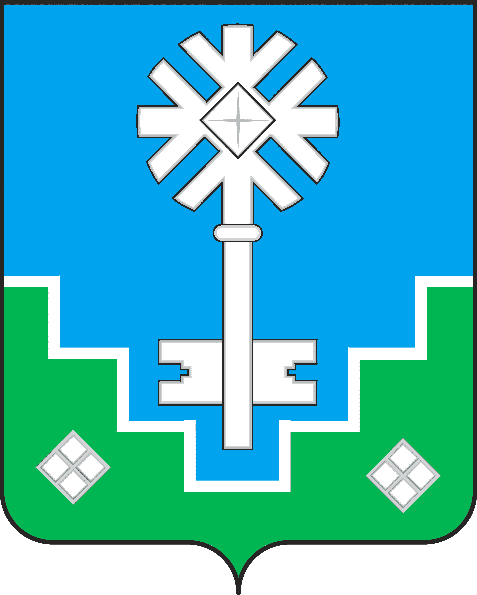 МИИРИНЭЙ ОРОЙУОНУН«Мииринэйкуорат»МУНИЦИПАЛЬНАЙ ТЭРИЛЛИИДЬАhАЛТАТАУУРААХОбъем и источники финансирования программыОбщий объем расходов на реализацию программы составляет:Всего: 49 981 045,00 руб.Федеральный бюджет – 22 577 720,00  руб.Государственный бюджет  РС (Я) – 2 722 280,00 руб.Бюджет МО «Мирнинский район» - 0,00 руб.Бюджет МО «Город Мирный» -  24 681 045,00 руб.Иные источники – 0,00 руб.ВсегоФедеральный бюджетГосударственный бюджет РС (Я)Бюджет МО «Мирнинский район»Бюджет МО «Город Мирный»Иные источники2018-2022 годы49 981 045,0022 577 720,002 722 280,000,0024 681 045,000,00201838 847 431,0022 577 720,002 722 280,00  0,00  13 547 431,000,00  20195 763 750,000,000,00  0,00  5 763 750,000,00  20205 369 864,000,000,00  0,00  5 369 864,000,00  20210,000,000,00  0,00  0,000,00  20220,000,000,00  0,00  0,000,00  20230,000,000,00  0,00  0,00  0,00  20240,000,000,00  0,00  0,00  0,00  Приложение 1 Приложение 1 Приложение 1 Приложение 1 Приложение 1 Приложение 1 Приложение 1 Приложение 1 Приложение 1 к муниципальной целевой программек муниципальной целевой программек муниципальной целевой программек муниципальной целевой программек муниципальной целевой программек муниципальной целевой программек муниципальной целевой программек муниципальной целевой программек муниципальной целевой программе«Формирование современной городской среды на территории МО «Город Мирный» на 2018 - 2024 годы«Формирование современной городской среды на территории МО «Город Мирный» на 2018 - 2024 годы«Формирование современной городской среды на территории МО «Город Мирный» на 2018 - 2024 годы«Формирование современной городской среды на территории МО «Город Мирный» на 2018 - 2024 годы«Формирование современной городской среды на территории МО «Город Мирный» на 2018 - 2024 годы«Формирование современной городской среды на территории МО «Город Мирный» на 2018 - 2024 годы«Формирование современной городской среды на территории МО «Город Мирный» на 2018 - 2024 годы«Формирование современной городской среды на территории МО «Город Мирный» на 2018 - 2024 годы«Формирование современной городской среды на территории МО «Город Мирный» на 2018 - 2024 годыСИСТЕМА ПРОГРАММНЫХ МЕРОПРИЯТИЙ МУНИЦИПАЛЬНОЙ ЦЕЛЕВОЙ ПРОГРАММЫСИСТЕМА ПРОГРАММНЫХ МЕРОПРИЯТИЙ МУНИЦИПАЛЬНОЙ ЦЕЛЕВОЙ ПРОГРАММЫСИСТЕМА ПРОГРАММНЫХ МЕРОПРИЯТИЙ МУНИЦИПАЛЬНОЙ ЦЕЛЕВОЙ ПРОГРАММЫСИСТЕМА ПРОГРАММНЫХ МЕРОПРИЯТИЙ МУНИЦИПАЛЬНОЙ ЦЕЛЕВОЙ ПРОГРАММЫСИСТЕМА ПРОГРАММНЫХ МЕРОПРИЯТИЙ МУНИЦИПАЛЬНОЙ ЦЕЛЕВОЙ ПРОГРАММЫСИСТЕМА ПРОГРАММНЫХ МЕРОПРИЯТИЙ МУНИЦИПАЛЬНОЙ ЦЕЛЕВОЙ ПРОГРАММЫСИСТЕМА ПРОГРАММНЫХ МЕРОПРИЯТИЙ МУНИЦИПАЛЬНОЙ ЦЕЛЕВОЙ ПРОГРАММЫСИСТЕМА ПРОГРАММНЫХ МЕРОПРИЯТИЙ МУНИЦИПАЛЬНОЙ ЦЕЛЕВОЙ ПРОГРАММЫСИСТЕМА ПРОГРАММНЫХ МЕРОПРИЯТИЙ МУНИЦИПАЛЬНОЙ ЦЕЛЕВОЙ ПРОГРАММЫ«Формирование современной городской среды на территории МО «Город Мирный» на 2018 - 2024 годы«Формирование современной городской среды на территории МО «Город Мирный» на 2018 - 2024 годы«Формирование современной городской среды на территории МО «Город Мирный» на 2018 - 2024 годы«Формирование современной городской среды на территории МО «Город Мирный» на 2018 - 2024 годы«Формирование современной городской среды на территории МО «Город Мирный» на 2018 - 2024 годы«Формирование современной городской среды на территории МО «Город Мирный» на 2018 - 2024 годы«Формирование современной городской среды на территории МО «Город Мирный» на 2018 - 2024 годы«Формирование современной городской среды на территории МО «Город Мирный» на 2018 - 2024 годы«Формирование современной городской среды на территории МО «Город Мирный» на 2018 - 2024 годыруб.№   п/пМероприятия программыВсегоФедеральный бюджетГосударственный бюджет РС (Я)Бюджет МО "Мирнинский район"Бюджет МО "Город Мирный" Иные источникиИсполнители№   п/пМероприятия программыВсегоФедеральный бюджетГосударственный бюджет РС (Я)Бюджет МО "Мирнинский район"Бюджет МО "Город Мирный" Иные источникиИсполнители№   п/пМероприятия программыВсегоФедеральный бюджетГосударственный бюджет РС (Я)Бюджет МО "Мирнинский район"Бюджет МО "Город Мирный" Иные источникиИсполнители123456789ВСЕГО ПО  ПРОГРАММЕ49 981 045,00  22 577 720,00  2 722 280,00  0,00  24 681 045,00  0,00  201838 847 431,00  22 577 720,00  2 722 280,00  0,00  13 547 431,00  20195 763 750,00  0,00  0,00  0,00  5 763 750,00  20205 369 864,00  0,00  0,00  0,00  5 369 864,00  20210,00  0,00  0,00  0,00  0,00  20220,00  0,00  0,00  0,00  0,00  20230,00  0,00  0,00  0,00  0,00  20240,00  0,00  0,00  0,00  0,00  1Поддержка государственных программ субъектов Российской Федерации и муниципальных программ формирование современной городской среды48 202 414,00  22 577 720,00  2 722 280,00  0,00  22 902 414,00  0,00  МКУ "УЖКХ"201837 068 800,00  22 577 720,00  2 722 280,00  0,00  11 768 800,00  20195 763 750,00  0,00  0,00  0,00  5 763 750,00  20205 369 864,00  0,00  0,00  0,00  5 369 864,00  20210,00  0,00  0,00  0,00  0,00  20220,00  0,00  0,00  0,00  0,00  20230,00  0,00  0,00  0,00  0,00  20240,00  0,00  0,00  0,00  0,00  1.1Благоустройство внутриквартальных и придомовых территорий7 066 750,00  0,00  0,00  0,00  7 066 750,00  0,00  20183 000 000,00  0,00  0,00  3 000 000,00  20194 066 750,00  0,00  0,00  4 066 750,00  20200,00  0,00  0,00  0,00  20210,00  0,00  0,00  0,00  20220,00  0,00  0,00  0,00  202320241.2. Благоустройство общественных пространств41 135 664,00  22 577 720,00  2 722 280,00  0,00  15 835 664,00  0,00  МКУ "УЖКХ"201834 068 800,00  22 577 720,00  2 722 280,00  0,00  8 768 800,00  20191 697 000,00  0,00  0,00  0,00  1 697 000,00  20205 369 864,00  0,00  0,00  0,00  5 369 864,00  20212022202320241.2.1.Выполнение ПИР4 312 010,00122 230,2414 737,760,004 175 042,000,0020182 615 010,00122 230,2414 737,760,002 478 042,0020191 697 000,001 697 000,000,0020200,000,000,0020212022202320241.2.2.Благоустройство общественных пространств36 523 654,0022 241 313,762 681 718,240,0011 600 622,000,00201831 153 790,00  22 241 313,76  2 681 718,24  0,006 230 758,00  20190,00  0,00  20205 369 864,00  5 369 864,00  20212022202320241.2.3.Организационные мероприятия300 000,00214 176,0025 824,000,0060 000,000,00МКУ "УЖКХ"2018300 000,00214 176,0025 824,000,0060 000,0020190,000,0020200,000,0020212022202320242Поддержка обустройства мест массового отдыха населения1 778 631,00  0,00  0,00  0,00  1 778 631,00  0,00  МКУ "УЖКХ"20181 778 631,00  0,00  0,00  0,00  1 778 631,00  20190,00  0,00  0,00  0,00  0,00  20200,00  0,00  0,00  0,00  0,00  20210,00  0,00  0,00  0,00  0,00  20220,00  0,00  0,00  0,00  0,00  20230,00  0,00  0,00  0,00  0,00  20240,00  0,00  0,00  0,00  0,00  2.1Устройство площадки с установкой карусели и ограждений1 169 792,00  0,00  0,00  0,00  1 169 792,00  0,00  20181 169 792,00  1 169 792,00  2.2.Выполнение ПИР495 589,000,000,000,00495 589,000,002018495 589,00495 589,0020190,000,000,0020200,000,000,0020212022202320242.3.Прочие мероприятия113 250,000,000,000,00113 250,000,002018113 250,00113 250,002019